المملكـة العـربية السعـودية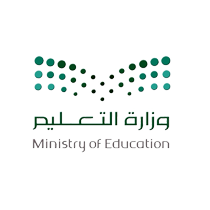 المادة: رياضياتالمادة: رياضياتوزارة  التعليمالزمن: 45 دقيقةالزمن: 45 دقيقةالإدارة العامة للتعليم بمحافظة جدةالتاريخ:    /   /  1443هـ  التاريخ:    /   /  1443هـ  المدرسة: الصفا الإبتدائيةاليوم : ........................اليوم : ........................أسئلة الفترة ( 5 ) الفصل الدراسي الثالث من العام الدراسي1443هـأسئلة الفترة ( 5 ) الفصل الدراسي الثالث من العام الدراسي1443هـأسئلة الفترة ( 5 ) الفصل الدراسي الثالث من العام الدراسي1443هـأسئلة الفترة ( 5 ) الفصل الدراسي الثالث من العام الدراسي1443هـأسئلة الفترة ( 5 ) الفصل الدراسي الثالث من العام الدراسي1443هـاسم الطالب/ة:.............................................................................اسم الطالب/ة:.............................................................................الصف : 3/ ...... ( بنين ، بنات )الصف : 3/ ...... ( بنين ، بنات )الدرجة المستحقة الدرجة المستحقة  السؤال الأول: اختار الإجابة الصحيحة فيما يلي: السؤال الأول: اختار الإجابة الصحيحة فيما يلي: السؤال الأول: اختار الإجابة الصحيحة فيما يلي: السؤال الأول: اختار الإجابة الصحيحة فيما يلي: السؤال الأول: اختار الإجابة الصحيحة فيما يلي: السؤال الأول: اختار الإجابة الصحيحة فيما يلي: السؤال الأول: اختار الإجابة الصحيحة فيما يلي:الوحدة المناسبة لقياس المسافة بين مدينتي الرياض وجدة هي :الوحدة المناسبة لقياس المسافة بين مدينتي الرياض وجدة هي :الوحدة المناسبة لقياس المسافة بين مدينتي الرياض وجدة هي :الوحدة المناسبة لقياس المسافة بين مدينتي الرياض وجدة هي :الوحدة المناسبة لقياس المسافة بين مدينتي الرياض وجدة هي :الوحدة المناسبة لقياس المسافة بين مدينتي الرياض وجدة هي :الوحدة المناسبة لقياس المسافة بين مدينتي الرياض وجدة هي :الوحدة المناسبة لقياس المسافة بين مدينتي الرياض وجدة هي :الوحدة المناسبة لقياس المسافة بين مدينتي الرياض وجدة هي :أملم ملم بسم جـمدكلمالكيلومتر هي وحدة مترية لقياس :الكيلومتر هي وحدة مترية لقياس :الكيلومتر هي وحدة مترية لقياس :الكيلومتر هي وحدة مترية لقياس :الكيلومتر هي وحدة مترية لقياس :الكيلومتر هي وحدة مترية لقياس :الكيلومتر هي وحدة مترية لقياس :الكيلومتر هي وحدة مترية لقياس :الكيلومتر هي وحدة مترية لقياس :أالكتلة الكتلة بالسعةجـالطولدالحجمطول الإطار الخارجي للشكل يسمى :طول الإطار الخارجي للشكل يسمى :طول الإطار الخارجي للشكل يسمى :طول الإطار الخارجي للشكل يسمى :طول الإطار الخارجي للشكل يسمى :طول الإطار الخارجي للشكل يسمى :طول الإطار الخارجي للشكل يسمى :طول الإطار الخارجي للشكل يسمى :طول الإطار الخارجي للشكل يسمى :أالمساحة المساحة بالسعة جـالمحيط دالحجممحيط المثلث المجاور يساوي: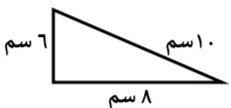 محيط المثلث المجاور يساوي:محيط المثلث المجاور يساوي:محيط المثلث المجاور يساوي:محيط المثلث المجاور يساوي:محيط المثلث المجاور يساوي:محيط المثلث المجاور يساوي:محيط المثلث المجاور يساوي:محيط المثلث المجاور يساوي:أ16سم 16سم ب18 سمجـ24سمد25سميعرف عدد الوحدات المربعة اللازمة لتغطية شكل أو منطقة ما دون تداخل بـ :يعرف عدد الوحدات المربعة اللازمة لتغطية شكل أو منطقة ما دون تداخل بـ :يعرف عدد الوحدات المربعة اللازمة لتغطية شكل أو منطقة ما دون تداخل بـ :يعرف عدد الوحدات المربعة اللازمة لتغطية شكل أو منطقة ما دون تداخل بـ :يعرف عدد الوحدات المربعة اللازمة لتغطية شكل أو منطقة ما دون تداخل بـ :يعرف عدد الوحدات المربعة اللازمة لتغطية شكل أو منطقة ما دون تداخل بـ :يعرف عدد الوحدات المربعة اللازمة لتغطية شكل أو منطقة ما دون تداخل بـ :يعرف عدد الوحدات المربعة اللازمة لتغطية شكل أو منطقة ما دون تداخل بـ :يعرف عدد الوحدات المربعة اللازمة لتغطية شكل أو منطقة ما دون تداخل بـ :أالكتلةالكتلةبالحجم جـالمساحة دالسعةما مساحة الشكل المجاور : 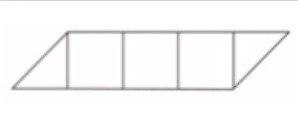 ما مساحة الشكل المجاور : ما مساحة الشكل المجاور : ما مساحة الشكل المجاور : ما مساحة الشكل المجاور : ما مساحة الشكل المجاور : ما مساحة الشكل المجاور : ما مساحة الشكل المجاور : ما مساحة الشكل المجاور : أ4 وحدات مربعة4 وحدات مربعةب3 وحدات مربعةجـ8 وحدات مربعة د10 وحدات مربعةالوحدة المناسبة لقياس سعة فنجان القهوة هي :الوحدة المناسبة لقياس سعة فنجان القهوة هي :الوحدة المناسبة لقياس سعة فنجان القهوة هي :الوحدة المناسبة لقياس سعة فنجان القهوة هي :الوحدة المناسبة لقياس سعة فنجان القهوة هي :الوحدة المناسبة لقياس سعة فنجان القهوة هي :الوحدة المناسبة لقياس سعة فنجان القهوة هي :الوحدة المناسبة لقياس سعة فنجان القهوة هي :الوحدة المناسبة لقياس سعة فنجان القهوة هي :أ25مل 25مل ب250ملجـ2 ل د5 لالتقدير الأنسب لقياس كتلة سيارة هي :التقدير الأنسب لقياس كتلة سيارة هي :التقدير الأنسب لقياس كتلة سيارة هي :التقدير الأنسب لقياس كتلة سيارة هي :التقدير الأنسب لقياس كتلة سيارة هي :التقدير الأنسب لقياس كتلة سيارة هي :التقدير الأنسب لقياس كتلة سيارة هي :التقدير الأنسب لقياس كتلة سيارة هي :التقدير الأنسب لقياس كتلة سيارة هي :أ900 جم 900 جم ب900 كجمجـ5 لد5 ملحجم الجسم المقابل هو: 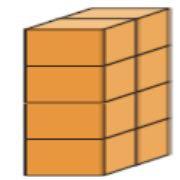 حجم الجسم المقابل هو: حجم الجسم المقابل هو: حجم الجسم المقابل هو: حجم الجسم المقابل هو: حجم الجسم المقابل هو: حجم الجسم المقابل هو: حجم الجسم المقابل هو: حجم الجسم المقابل هو: أ7 وحدات مكعبة 7 وحدات مكعبة ب3 وحدات مكعبةجـ9 وحدات مكعبةد8 وحدات مكعبةاكتب الزمن الذي تشير إليه ساعة العقارب:  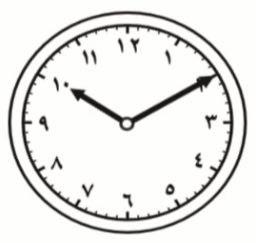 اكتب الزمن الذي تشير إليه ساعة العقارب:  اكتب الزمن الذي تشير إليه ساعة العقارب:  اكتب الزمن الذي تشير إليه ساعة العقارب:  اكتب الزمن الذي تشير إليه ساعة العقارب:  اكتب الزمن الذي تشير إليه ساعة العقارب:  اكتب الزمن الذي تشير إليه ساعة العقارب:  اكتب الزمن الذي تشير إليه ساعة العقارب:  اكتب الزمن الذي تشير إليه ساعة العقارب:  أ3:503:50ب10:10جـ10:03د3:10